St. John Evangelical Lutheran Church		               Sunday, February 13, 2022229 South Broad Street						Jersey Shore, PA 17740 					     6th Sunday after Epiphany	   570-398-1676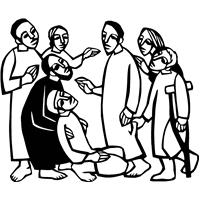 CHILDREN’S CHURCH in social room at 9:30 a.m. Please take your child downstairs before worship begins.Introduction to the DayBlessings and curses abound on the sixth Sunday after Epiphany. We would do well to listen closely to whom the “blessed ares” and the “woe tos” are directed and to find our place in the crowd among those who desire to touch Jesus. The risen Christ stands among us in the mystery of the holy supper with an invitation to live in him, and offers power to heal us all.SHARING OUR JOYS AND CONCERNSPrelude  The assemble stands.GatheringThe Holy Spirit calls us together as the people of God.Confession and Forgiveness P:  Blessed be the holy Trinity, ☩ one God,who creates us, redeems us, and calls us by name.C:  Amen.P:  Let us confess our sin in the presence of God and of one another.Silence is kept for reflection.Most merciful God,C:  we confess that we have sinned against youand your beloved children.We have turned our faces away from your glorywhen it did not appear as we expected.We have rejected your wordwhen it made us confront ourselves.We have failed to show hospitalityto those you called us to welcome.Accept our repentance for the things we have doneand the things we have left undone.For the sake of Jesus Christ, have mercy on us.Forgive us and lead us, that we may bathein the glory of your Son born among us,and reflect your love for all creation.  Amen.P:  Rejoice in this good news:In ☩ Christ Jesus, your sins are forgiven.You are descendants of the Most High,adopted into the household of Christ,and inheritors of eternal life.Live as freed and forgiven children of God.Amen.GATHERING SONG:  Let Justice Flow Like Streams  717Greeting P: The grace of our Lord Jesus Christ, the love of God,           and the communion of the Holy Spirit be with you all.C: And also, with you.Hymn of PRAISE:  p. 139 Glory to God in the HighestPrayer of the DayP: Let us pray.Living God, in Christ you make all things new. Transform the poverty of our nature by the riches of your grace, and in the renewal of our lives make known your glory, through Jesus Christ, our Savior and Lord.Amen.The assembly is seated.WordGod speaks to us in scripture reading, preaching, and song.First Reading:  Jeremiah 17:5-10These verses compose a poem that is part of a larger collection of wisdom sayings that contrast two ways of life. Life with God brings blessing; the power and vitality of God is active in our life. Life without God brings a curse, the power of death. 5Thus says the Lord:
 Cursed are those who trust in mere mortals
  and make mere flesh their strength,
  whose hearts turn away from the Lord.
 6They shall be like a shrub in the desert,
  and shall not see when relief comes.
 They shall live in the parched places of the wilderness,
  in an uninhabited salt land.

 7Blessed are those who trust in the Lord,
  whose trust is the Lord.
 8They shall be like a tree planted by water,
  sending out its roots by the stream.
 It shall not fear when heat comes,
  and its leaves shall stay green;
 in the year of drought it is not anxious,
  and it does not cease to bear fruit.

 9The heart is devious above all else;
  it is perverse—
  who can understand it?
 10I the Lord test the mind
  and search the heart,
 to give to all according to their ways,
  according to the fruit of their doings.L: The word of the Lord.  C: Thanks be to God.Psalm 1 1Happy are they who have not walked in the counsel of the wicked,
  nor lingered in the way of sinners, nor sat in the seats of the scornful!
 2Their delight is in the law of the Lord,
  and they meditate on God’s teaching day and night. 
 3They are like trees planted by streams of water, bearing fruit in due season, with leaves 		that do not wither;
  everything they do shall prosper.
 4It is not so with the wicked;
  they are like chaff which the wind blows away.
 5Therefore the wicked shall not stand upright when judgment comes,
  nor the sinner in the council of the righteous.
 6For the Lord knows the way of the righteous,
  but the way of the wicked shall be destroyed. Second Reading: 1 Corinthians 15:12-20For Paul, the resurrection of Christ is the basis for Christian hope. Because Christ has been raised, those who are in Christ know that they too will be raised to a new life beyond death.12Now if Christ is proclaimed as raised from the dead, how can some of you say there is no resurrection of the dead? 13If there is no resurrection of the dead, then Christ has not been raised; 14and if Christ has not been raised, then our proclamation has been in vain and your faith has been in vain. 15We are even found to be misrepresenting God, because we testified of God that he raised Christ—whom he did not raise if it is true that the dead are not raised. 16For if the dead are not raised, then Christ has not been raised. 17If Christ has not been raised, your faith is futile and you are still in your sins. 18Then those also who have died in Christ have perished. 19If for this life only we have hoped in Christ, we are of all people most to be pitied.
  20But in fact Christ has been raised from the dead, the first fruits of those who have died.L: The word of the Lord.     C: Thanks be to God.The assembly stands.GOSPEL ACCLAMATION  p.142	Alleluia Lord to whom shall we go?	You have the words of eternal life.  Alleluia, Alleluia.P: The holy gospel according to Luke.C: Glory to you, O Lord.Gospel:    Luke 6:17-26After choosing his twelve apostles, Jesus teaches a crowd of followers about the nature and demands of discipleship. He begins his great sermon with surprising statements about who is truly blessed in the eyes of God.17[Jesus] came down with [the twelve] and stood on a level place, with a great crowd of his disciples and a great multitude of people from all Judea, Jerusalem, and the coast of Tyre and Sidon.18They had come to hear him and to be healed of their diseases; and those who were troubled with unclean spirits were cured. 19And all in the crowd were trying to touch him, for power came out from him and healed all of them.
  20Then he looked up at his disciples and said:
 “Blessed are you who are poor,
  for yours is the kingdom of God.
 21“Blessed are you who are hungry now,
  for you will be filled.
 “Blessed are you who weep now,
  for you will laugh.
  22“Blessed are you when people hate you, and when they exclude you, revile you, and defame you on account of the Son of Man. 23Rejoice in that day and leap for joy, for surely your reward is great in heaven; for that is what their ancestors did to the prophets.
 24“But woe to you who are rich,
  for you have received your consolation.
 25“Woe to you who are full now,
  for you will be hungry.
 “Woe to you who are laughing now,
  for you will mourn and weep.
  26“Woe to you when all speak well of you, for that is what their ancestors did to the false prophets.”P: The gospel of the Lord.C: Praise to you, O Christ.The assembly is seated.Sermon   Two Ways to LiveThe assembly stands. Hymn of the Day: There in God’s Garden  342Apostles Creed I believe in God, the Father almighty,creator of heaven and earth.I believe in Jesus Christ, God’s only Son, our Lord,who was conceived by the Holy Spirit,born of the virgin Mary,suffered under Pontius Pilate,was crucified, died, and was buried;he descended to the dead.On the third day he rose again;he ascended into heaven,he is seated at the right hand of the Father,and he will come to judge the living and the dead.I believe in the Holy Spirit,the holy catholic church,the communion of saints,the forgiveness of sins,the resurrection of the body,and the life everlasting. AmenPrayers of IntercessionA:  The Spirit of the Lord is poured out upon us in abundance; so we are bold to pray for the church, the world, and all that God has made.	A brief silence.Blessed are those whose trust is in you. Strengthen the faith of those who profess your name and bring reassurance to those who doubt or fear. Through your church speak continued blessing into the world. God of grace,C:  hear our prayer.A:  Those who trust in you are like trees planted by streams of water. Bless fruit trees with an abundant harvest. Protect rainforests from destruction. Restore land that has eroded after deforestation. Resurrect woodlands after forest fires. God of grace,C:  hear our prayer.A:  Search the hearts of those who govern, that they lead with humility. Inspire leaders to collaborate on policies that protect people and the planet. Sustain truth-tellers and social movements that challenge society to become more honest and just. God of grace,C:  hear our prayer.A:  Send your blessings of mercy upon those who long for consolation. Tend to those struggling with poverty, unemployment, or uncertainty. Provide for all who are hungry. Console those who face persecution. Grant peace to all who suffer (especially). God of grace,C:  hear our prayer.A:  Renew this congregation in our shared mission. As we plan and dream for the future you are preparing, inspire us by the examples of Martin Luther and all the reformers. Bless new projects and new ministry partnerships. God of grace,C:  hear our prayer.A:  Gracious God, we give you thanks for the work and ministry of Global Health Ministry.  Their mission is to keep all people healthy and provide medical supplies and access to 13 countries around the world including our companion synod the Lutheran Church of Liberia.  God of grace, C:  hear our prayer.	Here other intercessions may be offered.A:  Christ is raised from the dead, and so we cling to the hope of the resurrection. We praise you for the lives of the saints who lived and died in the hope of eternal life with you (especially). God of grace,C:  hear our prayer.P:  Since we have such great hope in your promises, O God, we lift these and all of our prayers to you in confidence and faith; through Jesus Christ our Savior.Amen.The assembly is seated.  Responding in LoveOur Offerings This is our response to God's grace.	Our Offering of Music CHOIR ANTHEM   Blessed Are TheyThe assembly stands.OFFERTORY Create in me a clean heart, O God, and renew a right spirit with me.Cast me not away from your presence and take not your Holy Spirit from me.Restore to me the joy of your salvation, and uphold me with your free Spirit.Offering PrayerA: Blessed are you, O God,Sovereign of the universe.You offer us new beginnings and guide us on our journey.Lead us to your table,nourish us with this heavenly food, and prepare us to carry your loveto a hungry world, in the name of Christ our light.Amen.gREAT THANKSGIVING  p.144  (in the beginning of the hymnal)	Dialogue	Preface by the Pastor	Holy Holy HolyThanksgiving at the TableWords of InstitutionHoly, mighty, and merciful Lord, heaven and earth are full of your glory.In great love you sent to us Jesus, your Son, who reached out to heal the sick and suffering, who preached good news to the poor, and who, on the cross, opened his arms to all. In the night in which he was betrayed, our Lord Jesus took bread, and gave thanks;broke it, and gave it to his disciples, saying: “Take and eat; this is my body, given for you. Do this for the remembrance of me.Again, after supper, he took the cup, gave thanks, and gave it for all to drink,saying:  “This cup is the new covenant in my blood, shed for you and for all people for the forgiveness of sin.  Do this for the remembrance of me.”Pour out upon us the Spirit of your love, O Lord,and unite the wills of all who share this heavenly food,the body and blood of Jesus Christ our Lord;to whom, with you and the Holy Spirit, be all glory and honor, now and forever.   Amen.	Lord's PrayerOur Father, who art in heaven,hallowed be thy name,thy kingdom come,thy will be done,on earth as it is in heaven.Give us this day our daily bread;and forgive us our trespasses,as we forgive thosewho trespass against us;and lead us not into temptation,but deliver us from evil.For thine is the kingdom,and the power, and the glory,forever and ever. Amen.Invitation to Communion P: Come to God’s table.There is a place for you and enough for all.The assembley is seated.  CommunionWhen giving the bread and cup, the communion ministers sayThe body of Christ, given for you.The blood of Christ, shed for you.and each person may respond    Amen.Communion Song   Lamb of God You Take Away  p.146Song after Communion    Jesus, Remember Me Jesus, remember me when you come into your kingdom.
Jesus, remember me when you come into your kingdom.	The assembly stands.Prayer after CommunionA:  We give you thanks, gracious God,for we have feasted on the abundance of your house.Send us to bring good newsand to proclaim your favor to all,strengthened with the richness of your gracein your Son, Jesus Christ.Amen.SendingGod blesses us and sends us in mission to the world.Blessing P:  God, who leads you in pathways of righteousness,who rejoices over you,and who calls you by name,☩ bless your going out and your coming in,today and forever.Amen.Sending Song:  Canticle of the Turning 723DismissalP:  Go with Christ into a weary world.Share the good news.C:  Thanks be to God.AnnouncementsWe welcome our visitors and ask that you sign a Visitor Attendance and Holy Communion Card that is located in the pew rack. We ask that cards be returned via the offering plate during the receiving of the offering. We practice “open Communion” here at St. John meaning that all who believe in the “real presence” of Christ are welcomed to receive the Sacrament of Holy Communion. We offer two choices for Holy Communion, wine or grape juice. Those worshipers desiring grape juice are asked at the communion rail to place their right hand over their heart after receiving “The Body of Christ”. Remember in prayer:  Rowan Aldridge, Dave Barner, Mike Cervinsky, Agnes Cryder, Don Delaney, Richard Dersham, Mary Ellen Dougherty, Charlie Dunne, William Greene, Fred Hoffer, David Mitchell, Bob and Phyllis Moriarity, Judy Saar, Shane Snyder. and  John Truax, and all of our shut-ins; the safety of our military troops around the world (Mark Baier, Isaac Boring, Jake Cordrey, Ben Cramer, Patrick Hamlin, Paul Laidacker, Kenny Leitch, Steven Moore, Maddison Myers, Tyler O’Neal, Adam Shaffer, Richie Speicher, Aaron Stabley, Paul St. James, Jenna White); Family Promise. Bishop Eaton, our Presiding Bishop; and Bishop Collins, Bishop of the Upper Susquehanna Synod. For our Companion Synod in Liberia and Ansbach-Wurzburg, Germany; and for the New Love Center as it seeks to build a new food hub.Special thanks to today’s helpers:    Lector –Darlene Bilby; Assisting Ministers – Bill Ely Jr and Ken Dougherty;  Head Usher – Gina Johnson;  Teller – Deb Heydrich;  Bulletin Sponsor – Betty Allen; Children’s Church – Molly Hollick  Next week’s helpers: Lector –Shane Snyder;  Assisting Ministers –Gary Johnson and Karen Aucker; Head Usher –Gina Johnson; Teller -- Deb Heydrich; Bulletin Sponsor – Betty Allen;  Children’s Church – Cathy Eisner;  Flowers—Molly Hollick. The Sanctuary Candle is sponsored in memory of  Gram Yost by the Yost Grandchildren.The altar flowers are given in memory of loved ones by Karen and the Rev. Dr. Aucker.Still Needed! – The 2022 Flower calendar has been posted on the upstairs bulletin board and is quite empty!  The Sanctuary Candle sign-up sheet and the Bulletin Sponsors sheets are in the downstairs hallway. Your contributions to these items for worship are appreciated.Applications for Trinity Endowment Fund Scholarships are now being accepted until March 1, 2022.  Applications are available on the church website or in the office.  Applicants must have completed one full semester to be eligible.  Requirements are printed on the application.  It is open to all members of St John.  Non-members may apply with a member in good standing as a sponsor.   Payments for Sight and Sound  “DAVID”  February 6 - $65.00; May 1 - $65.00 and the final payment June 17 - $60  Fare includes bus, play, meal, tip for driver and fund raiser for Luke Antolick.  The show is August 6, 2022 --  Children 10 and under $125.00;  Adults  $190.00.  Joyce Braucht.BIBLE STUDY  will resume on Monday, March 7.2022.CAMP MOUNT LUTER brochures are now availableThe Lutheran Church Women’s Prayer Chain is a vital ministry of St. John Lutheran.  Anyone in need of prayers is asked to contact any of the following persons: Gloria Ely – 570-873-3597    Sarah Davidson - 570-398-0659   Joyce Braucht - 570-398-28We are looking for volunteers to lead the Elementary and Middle School age youth groups. Please contact Cathy Eisner if you are willing to lead either of those two age groups. We are seeking parents of children in those age groups who would be willing to volunteer to lead them on Christian activities, studies, and service.Monday, February 28 and Monday, March 28, 6:00 p.m. Youth Group for all Middle School and High School Youth. Topic in February: Nutrition. Topic in March, Owning a business/budgeting.Youth Group -- Tuesday, March 1 – 6:00 p.m. Fastnacht. Help us prepare food for the annual Fastnacht dinner as we prepare for Lent.❤️Love for Luke❤️ Fundraiser.  Orders are being taken for Weis Gift Cards.  Proceeds from these orders will go to the Luke Antolick Fund.  Pick up and payment (check payable to St. John or cash) after Church.  These gift cards can be used at Weis Markets to buy groceries or in the pharmacy.  Another option is to further the love by giving a gift card to someone in need or purchasing items for the Love Center.  For every $100.00 purchase Luke's Fund will get $5.00.  Our goal is to sell $10,000.00 in gift cards so we can give Luke's Fund $500.00.  Joyce Braucht, Deb Heydrich, Lynette Yost and Kim Myers will be downstairs in the Adult Sunday School room after Church to take orders and answer any questions.  Thank you for your support!Fastnacht, Tuesday, March 1, 6:00 p.m.We invite you to join us as we clean out the fat and begin the disciplines of Lent: Prayer, fasting, and worship.  Pancakes and sausage will be available at 6:00 p.m.Lent ServicesAsh Wednesday, March 2, 6:00 a.m. at St. John Lutheran ChapelAsh Wednesday, March 2, 7:00 p.m. at St. John Lutheran SanctuaryLent 1 – Tuesday, March 8, “Community”Lent 2 – Tuesday, March 15, “The Day with Others”Lent 3 – Tuesday, March 22, “The Day Alone”Lent 4 – Tuesday, March 29, “Ministry”Lent 5 – Tuesday, April 5, “Confession and Communion”Due to the rise in SARS-Covid cases in the area and the necessity to protect the health of our members, the five Lent services will be posted on: garmanlutheranchurch.org website, each Tuesday evening. Pastors Shumway and Aucker will be covering the book: Life Together by Dietrich Bonhoeffer. Life Together is a theme that I have been hearing a lot as congregations struggle to meet in-person in the midst of the pandemic. A study guide and a copy of the book is available from either Pastor.Palm Sunday – Sunday, April 10, 9:30 a.m. St. John Sanctuary Maundy Thursday, April 14, 7:00 p.m., St. John SanctuaryGood Friday, April 15, 7:00 p.m., St. James Lutheran, Stations of the CrossEaster Sunrise, April 17, 6:00 a.m.with Fairplay Brass, breakfast, 9:30 a.m., St. John Sanctuary		THIS WEEK’S EVENTS		   Sunday, February 13, 2022		            		9:30 a.m. Sunday School Starts			6th Sunday after Epiphany 	9:30 a.m. Nave Worship Service 	❤️Love for Luke❤️ Fundraiser OrdersWednesday, February 16, 2022	10:00 a.m. Trinity Worship	11:30 a.m. Fellowship Time Shore Diner	6:30 p.m. Choir RehearsalSunday, February 20, 2022					7th Sunday after Epiphany	            	9:30 a.m. Sunday School Starts				9:30 a.m. Nave Worship Service  		❤️Love for Luke❤️ Fundraiser Orders2:00 p.m.  Catechism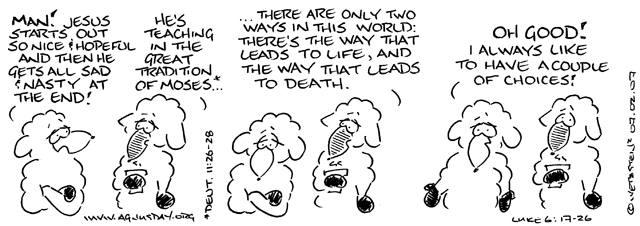 